 	Lone Star Quilt Study Group 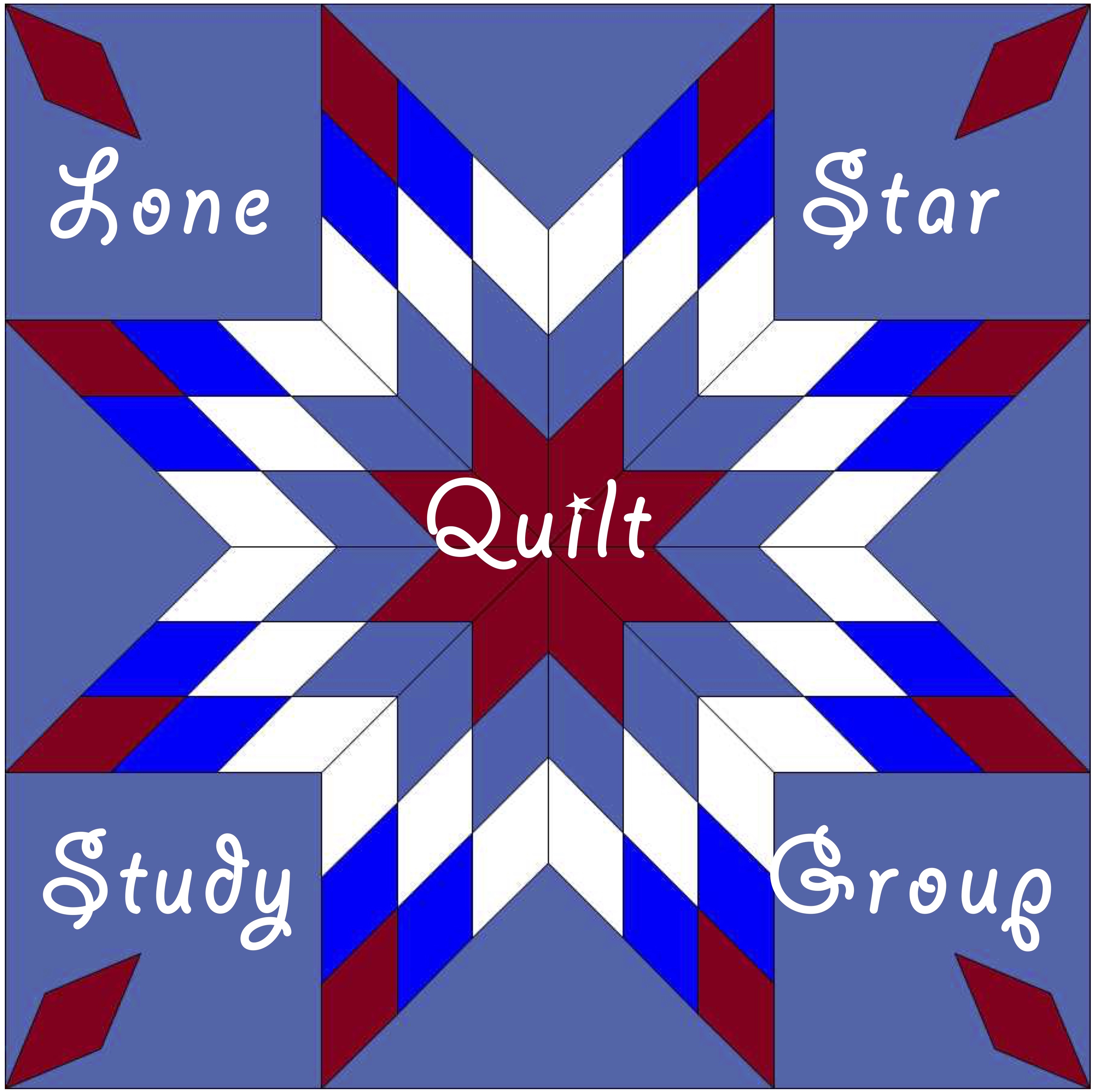 	The Influence of the Business of Quilting…the story of commercial quilt batting and quilt pattern development in the United States:  who, why, how, when and where	  Date:         February 17, 2018 Time:        10:00 a.m. to 4:00 a.m. Cost:		$40.00 per person	Location:   Georgetown Public Library, 402 W. Eighth Street, Georgetown, TX 78626	Topics:       Mountain Mist: The Story and The Quilts                                         The Inside Story: History of Batting and Batting Manufacturers, Mid-1800s to Today”Our first presenter, Marcia Kaylakie, is a certified quilt appraiser, collector, and author of Texas Quilts and Quilters: A Lone Star Legacy. She has done, and continues to do, extensive research on the Mountain Mist Corporation and the quilts inspired by its promotional efforts. She will describe how Mountain Mist® quilts and batting have played an integral part in the history of quilting in the United States since 1856, when the first commercial batting was created by Stearns & Foster (which later became the Mountain Mist company). Their influence on quilting history and the quilting industry played a prominent role in the practice of offering a full-size free pattern with the purchase of each batt and the development of a nation-wide quilt contest – the 1933 World’s Fair in Chicago, Illinois – practices which continue to drive the industry. Our February 2018 program will fill in the details on the development and growth of this company and their influence on the quilting industry. During her presentation, Marcia will display a representative sample of quilts from her personal collection. Our second presenter, Linda Pumphrey, is an award-winning quilter, scholar and author who has spent her 25-plus year career in the quilting industry. Quiltmaking is a practice which goes back at least five consecutive generations in her family and includes her mother and grandmother. She is currently Senior Account Executive for Fibrix, LLC, makers of Mountain Mist batting, and is also an active member on several non-profit boards including the Quilts, Inc. Advisory Board and the International Quilt Association. She also works closely with the International Quilt Study Center & Museum, University of Nebraska-Lincoln as their Collections Coordinator.Linda’s presentation will cover the beginning of the production of commercial batting in the United States and will include information on the Stearns & Foster Company and their competitors. She will also share details on market influences that affected the survivability of these companies and their influences on our quilting history. ⌘⌘⌘Attendees are invited to bring examples of relevant quilts and ephemera from their own collections to exhibit and discuss during show-and-tell at the end of our meeting. ___  ___  ___  ______  ___  ___  ___  ___  ___    ___  ___  ___  ___  ___  ___  ___  ___  ___  ___  ___  ___  ___  ___  ___  ___  ___  ___  ___  ___  ___  ___  ___  ___  Complete the form below and mail it with your check for $40 to LSQSG c/o Lisa Erlandson, 1920 County Road 150, Gainesville, TX 76240. Capacity is limited and registration is not guaranteed until confirmed. Cancellation with refund will be allowed until February 1, 2018, less $5 administrative fee. No refunds can be made after February 1, 2018. Registrations are not transferable. Name								 E-Mail					Address							City/State				Zip Code		  Home phone					 Cell phone 			Lunch will consist of 2 sandwich choices, salad, and brownies served buffet style.   Please circle any special need(s):  Gluten Free 	VegetarianThis event is not affiliated with or sponsored by the Georgetown Public Library or the City of Georgetownwww.lonestarquiltstudygroup.org		lonestarquiltstudygroup@gmail.comLSQSG c/o Lisa Erlandson, 1920 County Road 150, Gainesville, TX 76240